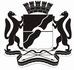 СОВЕТ ДЕПУТАТОВ ГОРОДА НОВОСИБИРСКАПОСТОЯННАЯ КОМИССИЯ  ПО НАУЧНО-ПРОИЗВОДСТВЕННОМУ РАЗВИТИЮ И ПРЕДПРИНИМАТЕЛЬСТВУРЕШЕНИЕРассмотрев проект постановления мэрии города Новосибирска «О муниципальной программе «Развитие малого и среднего предпринимательства и поддержка инновационной деятельности в городе Новосибирске» (далее – проект муниципальной Программы), комиссия РЕШИЛА:1.  Согласиться с проектом муниципальной Программы.2.1Рекомендовать мэру города Новосибирска подписать проект муниципальной Программы. Председатель комиссии                                                                       А. В. ЛюбавскийОт 26.10.2022г. Новосибирск № 113О проекте постановления мэрии города Новосибирска «О муниципальной программе «Развитие малого и среднего предпринимательства и поддержка инновационной деятельности в городе Новосибирске»